SEGUICI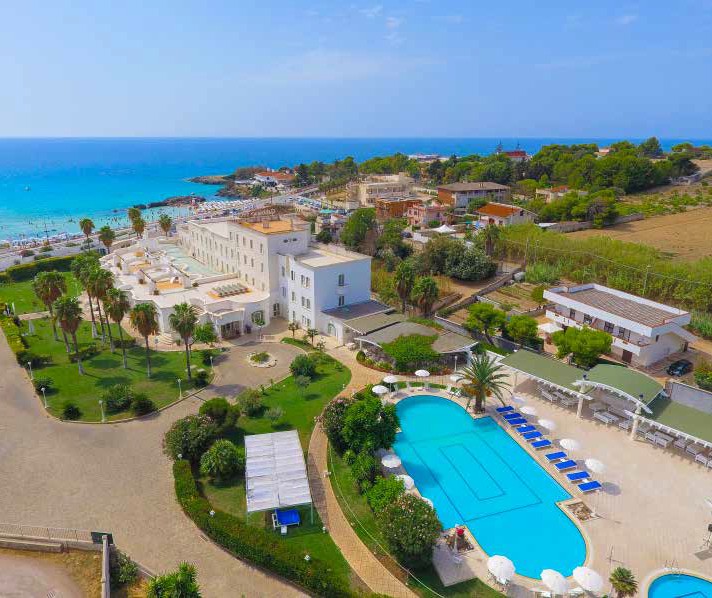 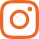 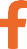 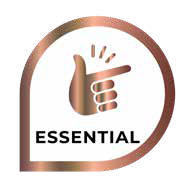 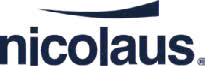 MAGGIO - SETTEMBRE 2024a partire da€ 457 p.pPensione completa con Bevande ai pastiIL NICOLAUS PRIME IL GABBIANO È UN HOTEL RACCOLTO E CURATO, SITUATO A MENO DI 50 METRI DAL MARE, IN UN TRATTO DI COSTA TRA I PIÙ BELLI DEL LITORALE IONICO SALENTINO. SORGE IN LOCALITÀ “LA FONTANA”: IL RIFERIMENTO È ALLA SORGENTE SOTTERRANEA CHE SGORGA IN SUPERFICIE, CONVOGLIANDO LE FRESCHE ACQUE DEL CANALE NATURALE NELLE INCANTEVOLI ACQUE DELLA BAIA, COME SI PUÒ PERCEPIRE CAMMINANDO SUL BAGNASCIUGA. SI COMPONE DI DUE EDIFICI SEPARATI DA UNA PISCINA CENTRALE. DISTA 75 KM DALL’AEROPORTO DI BRINDISI E 120 KM DALL’AEROPORTO DI BARI.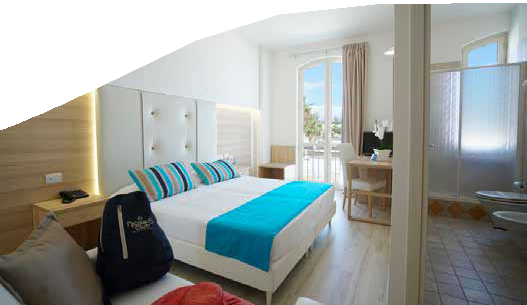 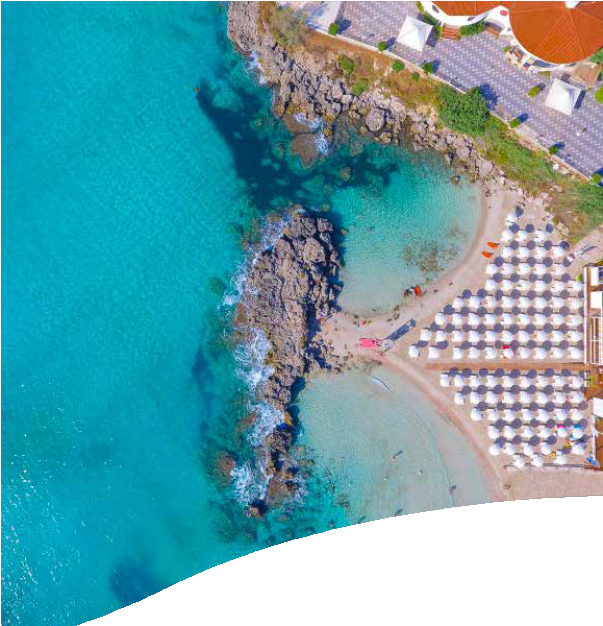 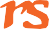 Quote settimanali per persona (per i primi 2 occupanti letto) nella camera indicata (Classic) con trattamento di Soft InclusiveNota bene : Le tariffe sono dinamiche e le quote indicate in tabella sono da considerarsi “a partire da”, può accadere che in fase di preventivo vengano aggiornate con i prezzi reali del momento. La Quota Early booking è disponibile, salvo disponibilità del contingente dedicato, sino al 28/2.INIZIO/FINE SOGGIORNO: 17:00/10:00; soggiorni domenica/domenica, inizio soggiorni con la cena del giorno di arrivo e termine con il pranzo dell’ultimo giorno. SOGGIORNI minimo 7 notti con ingresso/uscita domenica; consentiti soggiorni liberi con un minimo di notti diverso in alcuni periodi non di alta stagione.RIDUZIONI: Bambino 3-12 anni n.c. in 3° letto da 0 a 20 euro al giorno se in vigore listino Early Booking; se altri listini in vigore, la mini quota bambino 3-12 anni n.c. in 3° letto variabile a seconda della settimana. 3° letto adulti 50%. 4° ° letto da 2 a 12 anni riduzione 30%Possibilità di sistemazione in camere Comfort con suppl. da+10% Comfort con Balcone suppl. da +15% e DeLuxe con suppl. da +20% Camera Doppia Uso Singola: disponibilità e quotazione su richiestaSUPPLEMENTI OBBLIGATORI: Tessera club, obbligatoria a partire dai 3 anni, € 56 a persona a settimana, da pagare in loco – Eventuale tassa di soggiorno da pagare in loco. SERVIZI FACOLTATIVI: Prima fila spiaggia, da richiedere e pagare in fase di prenotazione, € 77 a settimana dal 19/5 al 16/6 e dal 08/9 al 29/9,€ 140 dal 16/6 al 21/7 e dal 25/8 al 08/9, € 154 dal 21/7 al 25/8, possibile solo per soggiorni minimo 7 notti. Pacchetto Premium Nicolaus: da richiedere in fase di prenotazione e da pagare in agenzia.BAMBINI 0/3 ANNI Nicolino Card € 98 a settimana obbligatoria da pagare in agenzia. Noleggio culla facoltativo, da segnalare in fase di prenotazione, € 10 al giorno da pagare in loco; massimo una culla per camera (no culla propria).ANIMALI: non ammessiQuota di gestione pratica, solo soggiorno € 56 p.p. adulti - Bambini 0-12 anni n.c. 50%PARTI SICURO OBBLIGATORIO: € 60 A CAMERA (QUOTA GESTIONE / POLIZZA ANNULLAMENTO / MEDICO) PER INFORMAZIONI E PRENOTAZIONI: 06.983 78 037DATATariffa 1° e 2 ° letto (quote dinamiche, “a partire da”) - Trattamento di Soft InclusiveTariffa 1° e 2 ° letto (quote dinamiche, “a partire da”) - Trattamento di Soft InclusiveDATACAMERA CLASSIC LISTINO EARLY BOOKING AL 28/2CAMERA CLASSIC LISTINO DI- NAMICO QUOTE A PARTIRE DA19/05-26/0547048526/05-02/0649751302/06-09/0653855509/06-16/0659861716/06-23/0671974223/06-30/0678681130/06-07/0780683207/07-14/0780683214/07-21/0784787421/07-28/0784787428/07-04/0888791504/08-11/081062109611/08-18/081243128318/08-25/081129116525/08-01/0988791501/09-08/0965968008/09-15/0950452015/09-22/0947048522/09-29/09457472